TYGRYSKITematyka: Z kulturą za pan brat.06.04.20211. Przeczytaj dziecku legendę i zadaj pytania do tekstu. Legenda o Smoku WawelskimWeronika KosteckaCzy wiecie, co upamiętnia krakowski pomnik smoka stojący u stop Wawelu? Ten potwor jestna szczęście z metalu i nikomu nie może zrobić krzywdy, ale jego pierwowzór nie na żartynastraszył mieszkańców Krakowa.Dawno, dawno temu, tak dawno, że nikt już nawet nie pamięta, kiedy dokładnie to się wydarzyło, w pieczarze pod Wawelskim Wzgórzem zamieszkał najprawdziwszy, straszliwy smok ziejący ogniem. Gdy wydawał z siebie złowrogi ryk, drżały ściany wszystkich domów, a nawet ściany zamku, w którym mieszkał król Krak.Smok polował na pasące się owce i inne zwierzęta. Pożerał je, a gdy tylko ponownie zgłodniał, znów wyruszał na łowy, wprawiając w przerażenie wszystkich mieszkańców. Zdarzało mu się też porywać bezbronne dziewczęta. Ze strachu o swoje córki i żony krakowianie sami zaczęli podrzucać mu pod jaskinię tłuściutkie owce z nadzieją, że gdy potwor się naje, nie będzie polował. Wszyscy jednak drżeli na myśl, że w końcu zabraknie zwierząt…Król Krak rozmyślał od rana do wieczora, jak się pozbyć smoka. Ogłosił nawet, że śmiałek,który zabije potwora, dostanie w nagrodę rękę królewskiej córki. Kolejni rycerze stawali dowalki ze smokiem, ale żaden z nich nie zdołał go pokonać. Tym, którzy mieli szczęście, udawało się uciec; innych smok pożerał, i to razem ze zbroją. Królewna płakała, król nie spał po nocach ze zmartwienia, a mieszkańcy byli coraz bardziej przerażeni.Któregoś dnia do zamku przybył szewczyk Skuba i skłonił się przed królem.– Wiem, jak uwolnić Kraków od tego podłego potwora! – obwieścił.Król wysłuchał całego planu. „To się może udać!” – pomyślał. Jeszcze tego samego dnia szewczykzamknął się w swoim warsztacie i przystąpił do pracy, dodając sobie odwagi wesołą piosenką:Może nie jestem rycerzem,ale w swój rozum wierzę!Wiem, jak Kraków ocalić,król mnie na pewno pochwali!Potwor nie będzie już szkodzić.Król mnie za to nagrodzi!Oto, co wymyślił Skuba: zdobył gdzieś piękną, owczą skórę, wypełnił ją siarką i smołą,
 a następnie zszył wszystko tak zręcznie, że wypchana owca wyglądała jak żywa. Nad ranem podrzucił ją pod smoczą pieczarę. Gdy tylko smok się obudził i poczuł, że jest głodny, wypełzł na zewnątrz i zauważył smakowicie wyglądającą, tłuściutką owcę. Rzucił się więc na nią  i połknął w całości, mlaszcząc z apetytem olbrzymim smoczym jęzorem. Minęło jednak zaledwie kilka chwil, gdy uczucie sytości ustąpiło miejsca straszliwemu pożarowi żołądka. Potwor poczuł, jak gdyby ogień trawił go od wewnątrz!Z upiornym jękiem smok rzucił się do brzegu Wisły i chcąc ugasić pragnienie, począł pić wodę; pił i pił, aż napęczniał tak bardzo, że nagle pękł z hukiem i rozpadł się na milion kawałków! Mieszkańcy Krakowa wiwatowali na cześć sprytnego szewca, a król Krak dotrzymał słowa: wkrótce Skuba i królewna stanęli na ślubnym kobiercu. Skuba opływał od tej pory we wszelkie dostatki, żal mu było jednak porzucić swoje ulubione zajęcie… dlatego nadal szył poddanym buty!Pytania do tekstu: - Jaki straszliwy potwor mieszkał dawno temu w Krakowie? - Co stawało się z rycerzami, których król wysyłał do walki z potworem?- W jaki sposób Skuba zgładził potwora? - Czy szewczyk pokonałby smoka, gdyby nie wierzył w siebie i swój plan? Dlaczego? 2. Wysłuchaj z dzieckiem piosenki „Uwierz w siebie”.https://www.youtube.com/watch?v=6Ais2CaqLAg3. Porozmawiaj z dzieckiem na temat jego marzeń, np. kim chce być kiedy dorośnie, jaki zawód chciałoby wykonywać.4. „Wiążę sznurówki” – nauka wiązania sznurówek.5. Połącz buty w pary i pokoloruj je. Zaznacz w kółko but, który nie ma pary.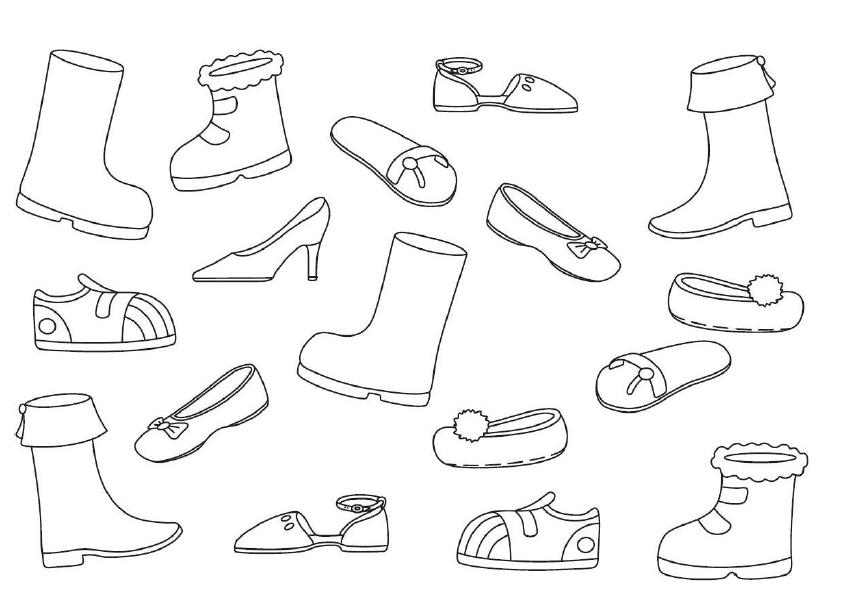 